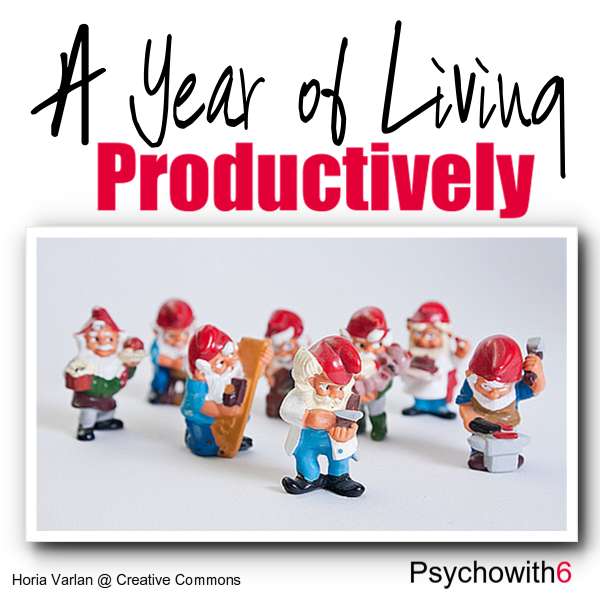 A Year of Living ProductivelyWeek 1: Paper To-Do ListWeek 2: Covey's QuadrantsWeek 3: RoutinesWeek 4: Paper PlannerWeek 5: SMEMAWeek 6: Guilt HourWeek 7: Envision Ideal DayWeek 8: Do it TomorrowWeek 9: PomodoroWeek 10: Time WarriorWeek 11: SchedulingWeek 12: The Repeat TestWeek 13: Personal KanbanWeek 14: Eat That FrogWeek 15: VacationWeek 16: David Seah's7:15AM RitualWeek 17: Another Simple and Effective MethodWeek 18: Daily/Weekly/Monthly To-Do ListWeek 19: Ultimate Time Management SystemWeek 20: Getting Things DoneWeek 21: Time BlockingWeek 22: Morning RitualWeek 23: Beat the WeekWeek 24: Productivity RitualWeek 25: Make it Happen in 10 MinutesWeek 26: Focus & Relief ListWeek 27: Accountability ChartWeek 28: Limiting ChoicesWeek 29: Zen to DoneWeek 30: HeatmappingWeek 31: GamificationWeek 32: The 12 Week YearWeek 33: David Seah's Ten for TenWeek 34: David Seah's Emergent Task PlannerWeek 35: Steve Kamb's Do It NowWeek 36: Rising EarlyWeek 37: Computer ShortcutsWeek 38: Interrupter's LogWeek 39: Project ManagementWeek 40: Little and OftenWeek 41: Problem Solving ApproachWeek 42: Inbox ZeroWeek 43: Resistance ListWeek 44: Time TrackingWeek 45: No To-Do ListWeek 46: DelegatingWeek 47: Advanced Scheduling Guest PostWeek 48: Goal Setting Guest PostWeek 49: 7 Habits Guest PostWeek 50: Christian Perspective Guest Post